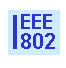 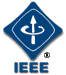 IEEE P802.21 Media Independent Handover ServicesMeeting Minutes of the IEEE P802.21d Group Management Task Group Chair: Yoshihiro OhbaEditor: Antonio de la OlivaMonday, PM2 Meeting, July 14, 2014 Meeting called to order by Chair at 4:00PM Minutes are taken by Yoshihiro Ohba.Meeting Agenda (21-14-0116-01) is presented by the ChairThe IEEE 802.21d task group is scheduled to meet Monday PM2 and Tuesday AM2.Agenda was approved with no objections.Meeting Minutes ApprovalMinutes of May 2014 TGd session are included in the WG minutes that were already approved in the WG opening plenary. There is no additional minutes to approve.Opening Notes (21-14-0117-00) is presented by the ChairSlides #1-#4 shown, Note Well, Duty to Inform.Chair called for declaration of potentially essential IPR on 802.21d.  There was no response to the call in the meeting. Chair mentioned that there was an IPR declaration during 802.21 WG Opening Plenary meeting in Monday AM2 about 802.21d. atest commentary file is DCN 110r0Letter Ballot recirculation LB7d Result and Next Step Chair explained that the latest 802.21d draft D05 achieved 100% approval ratio, the WG Chair has a plan to move forward the draft to Sponsor Ballot, with carrying over seven (7) editorial comments to the Sponsor Ballot.Detailed plan for the Sponsor Ballot was explained by WG Chair.  As soon as an approval from LMEC on forwarding D05 to Sponsor Ballot is obtained in EC Closing Plenary on July 18, Sponsor Ballot invitation will be sent from IEEE SA to form a ballot pool.  The invitation period will continue until August 17. If conditions for the ballot pool are met, then 30-day Sponsor Ballot will be started immediately.  If everything goes well, we can start SB comment resolution in September meeting.The group also reviewed the editorial comments.  As the comments will be carried over to Sponsor Ballot, no resolution was made for the comments in the meeting.802.21d CSD DiscussionChair explained that 802.21d CSD (Criteria for Standards Development (previously known as 5C), DCN 2012-0017-01) needs to be reviewed before sending 802.21d draft specification to Sponsor Ballot in order to check whether the content of the draft specification is consistent with the CSD. The group briefly reviewed the CSD. Chair asked the members to review the CSD in detail by Tuesday AM2 slot.Recess at: 17:30 PMSecond Day AM2 Meeting: Tuesday, July 15Meeting called to order by Chair at 10:30AM802.21d CSD Discussion (continued)The group continued 802.21d CSD discussion.  No issue was raised on the CSD described in DCN 2012-0017-01.Closing Note by ChairTG closing note is captured in DCN 21-14-0124r0. The following TG Motion was made:Approve document number DCN: 21-12-0017-01 as the CSD for IEEE 802.21d Sponsor Ballot initiationMoved by: Farrokh KhatibiSeconded by: Lily ChenFor: 7Against: 0 Abstain: 0Result: Motion passesThe following three motions were mentioned that Chair intends to bring during WG closing plenary.Motion #1: Approve document number DCN: 21-12-0017-01 as the CSD for IEEE 802.21d Sponsor Ballot initiation and authorize the WG Chair to request the EC to forward draft D05 to IEEE SA RevComMotion #2: Move to approve the 802.21d 5C (DCN 2012-0017-01) to be used for P802.21d Sponsor BallotThere will be no conference call until September meeting.The meeting was adjourned at 11:20pm.